ANEXO XORDEM DE SERVIÇO Nº XX/2022A DIRETORIA DE INFRAESTRUTURA DO IFSertãoPE, no uso de suas atribuições legais e tendo em vista o RDC Eletrônico nº 01/2022, processo nº 23303.000315/2022-71, resolve:RESOLVE:AUTORIZAR a empresa XXXXXX CONSTRUTORA LTDA., a iniciar a execução das obras de construção do XXXXXXXXXXX em XXXXXXXX XXXXXX – PE, no valor de R$ 0.000.000,00 (XXXXXXXXXXXXXXXXXXX), no prazo de XX (XXXXXX) dias corridos, conforme termos do Contrato nº XX/2022, assinado dia XXX de XXXXX de 2022.Salientamos a importância de realizar a compatibilização dos projetos, correção da planilha orçamentária, se necessário, e propor um cronograma físico-financeiro, cujos materiais serão analisados pela equipe técnica desta Coordenadoria.Petrolina , XXX de XXXX de 2022.XXXXXXXXDEINF/IFSertãoPERecebemosEm ____/_____/2022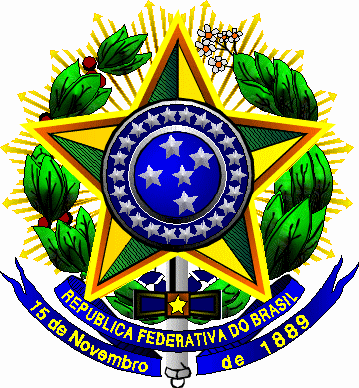 